	AF 6220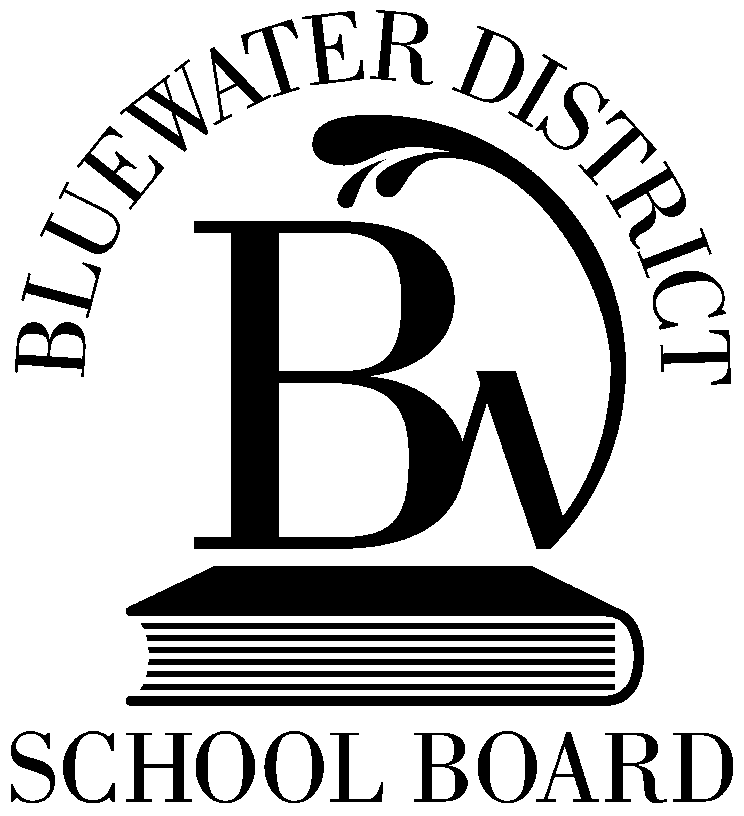 Bluewater District School Board351 1st Ave. N., Box 190, Chesley, Ontario N0G 1L0 (519) 363-2014 or 1-800-661-7509  Fax (519) 370-2909PERMISSION TO LEAVE SCHOOL PROPERTYDURING SUPERVISED STUDY PERIOD	AF 6220Bluewater District School Board351 1st Ave. N., Box 190, Chesley, Ontario N0G 1L0 (519) 363-2014 or 1-800-661-7509  Fax (519) 370-2909PERMISSION TO LEAVE SCHOOL PROPERTYDURING SUPERVISED STUDY PERIOD	AF 6220Bluewater District School Board351 1st Ave. N., Box 190, Chesley, Ontario N0G 1L0 (519) 363-2014 or 1-800-661-7509  Fax (519) 370-2909PERMISSION TO LEAVE SCHOOL PROPERTYDURING SUPERVISED STUDY PERIOD	AF 6220Bluewater District School Board351 1st Ave. N., Box 190, Chesley, Ontario N0G 1L0 (519) 363-2014 or 1-800-661-7509  Fax (519) 370-2909PERMISSION TO LEAVE SCHOOL PROPERTYDURING SUPERVISED STUDY PERIOD	AF 6220Bluewater District School Board351 1st Ave. N., Box 190, Chesley, Ontario N0G 1L0 (519) 363-2014 or 1-800-661-7509  Fax (519) 370-2909PERMISSION TO LEAVE SCHOOL PROPERTYDURING SUPERVISED STUDY PERIOD	AF 6220Bluewater District School Board351 1st Ave. N., Box 190, Chesley, Ontario N0G 1L0 (519) 363-2014 or 1-800-661-7509  Fax (519) 370-2909PERMISSION TO LEAVE SCHOOL PROPERTYDURING SUPERVISED STUDY PERIOD	AF 6220Bluewater District School Board351 1st Ave. N., Box 190, Chesley, Ontario N0G 1L0 (519) 363-2014 or 1-800-661-7509  Fax (519) 370-2909PERMISSION TO LEAVE SCHOOL PROPERTYDURING SUPERVISED STUDY PERIOD	AF 6220Bluewater District School Board351 1st Ave. N., Box 190, Chesley, Ontario N0G 1L0 (519) 363-2014 or 1-800-661-7509  Fax (519) 370-2909PERMISSION TO LEAVE SCHOOL PROPERTYDURING SUPERVISED STUDY PERIOD	AF 6220Bluewater District School Board351 1st Ave. N., Box 190, Chesley, Ontario N0G 1L0 (519) 363-2014 or 1-800-661-7509  Fax (519) 370-2909PERMISSION TO LEAVE SCHOOL PROPERTYDURING SUPERVISED STUDY PERIOD	AF 6220Bluewater District School Board351 1st Ave. N., Box 190, Chesley, Ontario N0G 1L0 (519) 363-2014 or 1-800-661-7509  Fax (519) 370-2909PERMISSION TO LEAVE SCHOOL PROPERTYDURING SUPERVISED STUDY PERIOD	AF 6220Bluewater District School Board351 1st Ave. N., Box 190, Chesley, Ontario N0G 1L0 (519) 363-2014 or 1-800-661-7509  Fax (519) 370-2909PERMISSION TO LEAVE SCHOOL PROPERTYDURING SUPERVISED STUDY PERIOD	AF 6220Bluewater District School Board351 1st Ave. N., Box 190, Chesley, Ontario N0G 1L0 (519) 363-2014 or 1-800-661-7509  Fax (519) 370-2909PERMISSION TO LEAVE SCHOOL PROPERTYDURING SUPERVISED STUDY PERIOD	AF 6220Bluewater District School Board351 1st Ave. N., Box 190, Chesley, Ontario N0G 1L0 (519) 363-2014 or 1-800-661-7509  Fax (519) 370-2909PERMISSION TO LEAVE SCHOOL PROPERTYDURING SUPERVISED STUDY PERIOD	AF 6220Bluewater District School Board351 1st Ave. N., Box 190, Chesley, Ontario N0G 1L0 (519) 363-2014 or 1-800-661-7509  Fax (519) 370-2909PERMISSION TO LEAVE SCHOOL PROPERTYDURING SUPERVISED STUDY PERIOD	AF 6220Bluewater District School Board351 1st Ave. N., Box 190, Chesley, Ontario N0G 1L0 (519) 363-2014 or 1-800-661-7509  Fax (519) 370-2909PERMISSION TO LEAVE SCHOOL PROPERTYDURING SUPERVISED STUDY PERIOD	AF 6220Bluewater District School Board351 1st Ave. N., Box 190, Chesley, Ontario N0G 1L0 (519) 363-2014 or 1-800-661-7509  Fax (519) 370-2909PERMISSION TO LEAVE SCHOOL PROPERTYDURING SUPERVISED STUDY PERIOD	AF 6220Bluewater District School Board351 1st Ave. N., Box 190, Chesley, Ontario N0G 1L0 (519) 363-2014 or 1-800-661-7509  Fax (519) 370-2909PERMISSION TO LEAVE SCHOOL PROPERTYDURING SUPERVISED STUDY PERIOD	AF 6220Bluewater District School Board351 1st Ave. N., Box 190, Chesley, Ontario N0G 1L0 (519) 363-2014 or 1-800-661-7509  Fax (519) 370-2909PERMISSION TO LEAVE SCHOOL PROPERTYDURING SUPERVISED STUDY PERIOD	AF 6220Bluewater District School Board351 1st Ave. N., Box 190, Chesley, Ontario N0G 1L0 (519) 363-2014 or 1-800-661-7509  Fax (519) 370-2909PERMISSION TO LEAVE SCHOOL PROPERTYDURING SUPERVISED STUDY PERIOD	AF 6220Bluewater District School Board351 1st Ave. N., Box 190, Chesley, Ontario N0G 1L0 (519) 363-2014 or 1-800-661-7509  Fax (519) 370-2909PERMISSION TO LEAVE SCHOOL PROPERTYDURING SUPERVISED STUDY PERIOD	AF 6220Bluewater District School Board351 1st Ave. N., Box 190, Chesley, Ontario N0G 1L0 (519) 363-2014 or 1-800-661-7509  Fax (519) 370-2909PERMISSION TO LEAVE SCHOOL PROPERTYDURING SUPERVISED STUDY PERIOD	AF 6220Bluewater District School Board351 1st Ave. N., Box 190, Chesley, Ontario N0G 1L0 (519) 363-2014 or 1-800-661-7509  Fax (519) 370-2909PERMISSION TO LEAVE SCHOOL PROPERTYDURING SUPERVISED STUDY PERIOD	AF 6220Bluewater District School Board351 1st Ave. N., Box 190, Chesley, Ontario N0G 1L0 (519) 363-2014 or 1-800-661-7509  Fax (519) 370-2909PERMISSION TO LEAVE SCHOOL PROPERTYDURING SUPERVISED STUDY PERIOD	AF 6220Bluewater District School Board351 1st Ave. N., Box 190, Chesley, Ontario N0G 1L0 (519) 363-2014 or 1-800-661-7509  Fax (519) 370-2909PERMISSION TO LEAVE SCHOOL PROPERTYDURING SUPERVISED STUDY PERIOD	AF 6220Bluewater District School Board351 1st Ave. N., Box 190, Chesley, Ontario N0G 1L0 (519) 363-2014 or 1-800-661-7509  Fax (519) 370-2909PERMISSION TO LEAVE SCHOOL PROPERTYDURING SUPERVISED STUDY PERIOD	AF 6220Bluewater District School Board351 1st Ave. N., Box 190, Chesley, Ontario N0G 1L0 (519) 363-2014 or 1-800-661-7509  Fax (519) 370-2909PERMISSION TO LEAVE SCHOOL PROPERTYDURING SUPERVISED STUDY PERIOD	AF 6220Bluewater District School Board351 1st Ave. N., Box 190, Chesley, Ontario N0G 1L0 (519) 363-2014 or 1-800-661-7509  Fax (519) 370-2909PERMISSION TO LEAVE SCHOOL PROPERTYDURING SUPERVISED STUDY PERIOD	AF 6220Bluewater District School Board351 1st Ave. N., Box 190, Chesley, Ontario N0G 1L0 (519) 363-2014 or 1-800-661-7509  Fax (519) 370-2909PERMISSION TO LEAVE SCHOOL PROPERTYDURING SUPERVISED STUDY PERIOD	AF 6220Bluewater District School Board351 1st Ave. N., Box 190, Chesley, Ontario N0G 1L0 (519) 363-2014 or 1-800-661-7509  Fax (519) 370-2909PERMISSION TO LEAVE SCHOOL PROPERTYDURING SUPERVISED STUDY PERIOD	AF 6220Bluewater District School Board351 1st Ave. N., Box 190, Chesley, Ontario N0G 1L0 (519) 363-2014 or 1-800-661-7509  Fax (519) 370-2909PERMISSION TO LEAVE SCHOOL PROPERTYDURING SUPERVISED STUDY PERIOD	AF 6220Bluewater District School Board351 1st Ave. N., Box 190, Chesley, Ontario N0G 1L0 (519) 363-2014 or 1-800-661-7509  Fax (519) 370-2909PERMISSION TO LEAVE SCHOOL PROPERTYDURING SUPERVISED STUDY PERIOD	AF 6220Bluewater District School Board351 1st Ave. N., Box 190, Chesley, Ontario N0G 1L0 (519) 363-2014 or 1-800-661-7509  Fax (519) 370-2909PERMISSION TO LEAVE SCHOOL PROPERTYDURING SUPERVISED STUDY PERIOD	AF 6220Bluewater District School Board351 1st Ave. N., Box 190, Chesley, Ontario N0G 1L0 (519) 363-2014 or 1-800-661-7509  Fax (519) 370-2909PERMISSION TO LEAVE SCHOOL PROPERTYDURING SUPERVISED STUDY PERIOD	AF 6220Bluewater District School Board351 1st Ave. N., Box 190, Chesley, Ontario N0G 1L0 (519) 363-2014 or 1-800-661-7509  Fax (519) 370-2909PERMISSION TO LEAVE SCHOOL PROPERTYDURING SUPERVISED STUDY PERIOD	AF 6220Bluewater District School Board351 1st Ave. N., Box 190, Chesley, Ontario N0G 1L0 (519) 363-2014 or 1-800-661-7509  Fax (519) 370-2909PERMISSION TO LEAVE SCHOOL PROPERTYDURING SUPERVISED STUDY PERIOD	AF 6220Bluewater District School Board351 1st Ave. N., Box 190, Chesley, Ontario N0G 1L0 (519) 363-2014 or 1-800-661-7509  Fax (519) 370-2909PERMISSION TO LEAVE SCHOOL PROPERTYDURING SUPERVISED STUDY PERIODBluewater District School Board will follow a quadmester timetable within the conventional model.  There is a supervised study period each day within the timetable.  Parents/guardians/adult students can sign the form below to give permission for the student to leave the school property during this study period.  If a student opts to leave the school property, then they will not return to the school unless they ride a bus. Students that take a bus would be required to return to the school on time to catch their bus.This form is required for each quadmester (the due dates are noted). If the days of the week that this permission applies to will be the same for each quadmester, one form may be filled out for all 4 quadmesters.Please select each quadmester that you would like this permission form to apply to:Bluewater District School Board will follow a quadmester timetable within the conventional model.  There is a supervised study period each day within the timetable.  Parents/guardians/adult students can sign the form below to give permission for the student to leave the school property during this study period.  If a student opts to leave the school property, then they will not return to the school unless they ride a bus. Students that take a bus would be required to return to the school on time to catch their bus.This form is required for each quadmester (the due dates are noted). If the days of the week that this permission applies to will be the same for each quadmester, one form may be filled out for all 4 quadmesters.Please select each quadmester that you would like this permission form to apply to:Bluewater District School Board will follow a quadmester timetable within the conventional model.  There is a supervised study period each day within the timetable.  Parents/guardians/adult students can sign the form below to give permission for the student to leave the school property during this study period.  If a student opts to leave the school property, then they will not return to the school unless they ride a bus. Students that take a bus would be required to return to the school on time to catch their bus.This form is required for each quadmester (the due dates are noted). If the days of the week that this permission applies to will be the same for each quadmester, one form may be filled out for all 4 quadmesters.Please select each quadmester that you would like this permission form to apply to:Bluewater District School Board will follow a quadmester timetable within the conventional model.  There is a supervised study period each day within the timetable.  Parents/guardians/adult students can sign the form below to give permission for the student to leave the school property during this study period.  If a student opts to leave the school property, then they will not return to the school unless they ride a bus. Students that take a bus would be required to return to the school on time to catch their bus.This form is required for each quadmester (the due dates are noted). If the days of the week that this permission applies to will be the same for each quadmester, one form may be filled out for all 4 quadmesters.Please select each quadmester that you would like this permission form to apply to:Bluewater District School Board will follow a quadmester timetable within the conventional model.  There is a supervised study period each day within the timetable.  Parents/guardians/adult students can sign the form below to give permission for the student to leave the school property during this study period.  If a student opts to leave the school property, then they will not return to the school unless they ride a bus. Students that take a bus would be required to return to the school on time to catch their bus.This form is required for each quadmester (the due dates are noted). If the days of the week that this permission applies to will be the same for each quadmester, one form may be filled out for all 4 quadmesters.Please select each quadmester that you would like this permission form to apply to:Bluewater District School Board will follow a quadmester timetable within the conventional model.  There is a supervised study period each day within the timetable.  Parents/guardians/adult students can sign the form below to give permission for the student to leave the school property during this study period.  If a student opts to leave the school property, then they will not return to the school unless they ride a bus. Students that take a bus would be required to return to the school on time to catch their bus.This form is required for each quadmester (the due dates are noted). If the days of the week that this permission applies to will be the same for each quadmester, one form may be filled out for all 4 quadmesters.Please select each quadmester that you would like this permission form to apply to:Bluewater District School Board will follow a quadmester timetable within the conventional model.  There is a supervised study period each day within the timetable.  Parents/guardians/adult students can sign the form below to give permission for the student to leave the school property during this study period.  If a student opts to leave the school property, then they will not return to the school unless they ride a bus. Students that take a bus would be required to return to the school on time to catch their bus.This form is required for each quadmester (the due dates are noted). If the days of the week that this permission applies to will be the same for each quadmester, one form may be filled out for all 4 quadmesters.Please select each quadmester that you would like this permission form to apply to:Bluewater District School Board will follow a quadmester timetable within the conventional model.  There is a supervised study period each day within the timetable.  Parents/guardians/adult students can sign the form below to give permission for the student to leave the school property during this study period.  If a student opts to leave the school property, then they will not return to the school unless they ride a bus. Students that take a bus would be required to return to the school on time to catch their bus.This form is required for each quadmester (the due dates are noted). If the days of the week that this permission applies to will be the same for each quadmester, one form may be filled out for all 4 quadmesters.Please select each quadmester that you would like this permission form to apply to:Bluewater District School Board will follow a quadmester timetable within the conventional model.  There is a supervised study period each day within the timetable.  Parents/guardians/adult students can sign the form below to give permission for the student to leave the school property during this study period.  If a student opts to leave the school property, then they will not return to the school unless they ride a bus. Students that take a bus would be required to return to the school on time to catch their bus.This form is required for each quadmester (the due dates are noted). If the days of the week that this permission applies to will be the same for each quadmester, one form may be filled out for all 4 quadmesters.Please select each quadmester that you would like this permission form to apply to:Bluewater District School Board will follow a quadmester timetable within the conventional model.  There is a supervised study period each day within the timetable.  Parents/guardians/adult students can sign the form below to give permission for the student to leave the school property during this study period.  If a student opts to leave the school property, then they will not return to the school unless they ride a bus. Students that take a bus would be required to return to the school on time to catch their bus.This form is required for each quadmester (the due dates are noted). If the days of the week that this permission applies to will be the same for each quadmester, one form may be filled out for all 4 quadmesters.Please select each quadmester that you would like this permission form to apply to:Bluewater District School Board will follow a quadmester timetable within the conventional model.  There is a supervised study period each day within the timetable.  Parents/guardians/adult students can sign the form below to give permission for the student to leave the school property during this study period.  If a student opts to leave the school property, then they will not return to the school unless they ride a bus. Students that take a bus would be required to return to the school on time to catch their bus.This form is required for each quadmester (the due dates are noted). If the days of the week that this permission applies to will be the same for each quadmester, one form may be filled out for all 4 quadmesters.Please select each quadmester that you would like this permission form to apply to:Bluewater District School Board will follow a quadmester timetable within the conventional model.  There is a supervised study period each day within the timetable.  Parents/guardians/adult students can sign the form below to give permission for the student to leave the school property during this study period.  If a student opts to leave the school property, then they will not return to the school unless they ride a bus. Students that take a bus would be required to return to the school on time to catch their bus.This form is required for each quadmester (the due dates are noted). If the days of the week that this permission applies to will be the same for each quadmester, one form may be filled out for all 4 quadmesters.Please select each quadmester that you would like this permission form to apply to:Bluewater District School Board will follow a quadmester timetable within the conventional model.  There is a supervised study period each day within the timetable.  Parents/guardians/adult students can sign the form below to give permission for the student to leave the school property during this study period.  If a student opts to leave the school property, then they will not return to the school unless they ride a bus. Students that take a bus would be required to return to the school on time to catch their bus.This form is required for each quadmester (the due dates are noted). If the days of the week that this permission applies to will be the same for each quadmester, one form may be filled out for all 4 quadmesters.Please select each quadmester that you would like this permission form to apply to:Bluewater District School Board will follow a quadmester timetable within the conventional model.  There is a supervised study period each day within the timetable.  Parents/guardians/adult students can sign the form below to give permission for the student to leave the school property during this study period.  If a student opts to leave the school property, then they will not return to the school unless they ride a bus. Students that take a bus would be required to return to the school on time to catch their bus.This form is required for each quadmester (the due dates are noted). If the days of the week that this permission applies to will be the same for each quadmester, one form may be filled out for all 4 quadmesters.Please select each quadmester that you would like this permission form to apply to:Bluewater District School Board will follow a quadmester timetable within the conventional model.  There is a supervised study period each day within the timetable.  Parents/guardians/adult students can sign the form below to give permission for the student to leave the school property during this study period.  If a student opts to leave the school property, then they will not return to the school unless they ride a bus. Students that take a bus would be required to return to the school on time to catch their bus.This form is required for each quadmester (the due dates are noted). If the days of the week that this permission applies to will be the same for each quadmester, one form may be filled out for all 4 quadmesters.Please select each quadmester that you would like this permission form to apply to:Bluewater District School Board will follow a quadmester timetable within the conventional model.  There is a supervised study period each day within the timetable.  Parents/guardians/adult students can sign the form below to give permission for the student to leave the school property during this study period.  If a student opts to leave the school property, then they will not return to the school unless they ride a bus. Students that take a bus would be required to return to the school on time to catch their bus.This form is required for each quadmester (the due dates are noted). If the days of the week that this permission applies to will be the same for each quadmester, one form may be filled out for all 4 quadmesters.Please select each quadmester that you would like this permission form to apply to:Bluewater District School Board will follow a quadmester timetable within the conventional model.  There is a supervised study period each day within the timetable.  Parents/guardians/adult students can sign the form below to give permission for the student to leave the school property during this study period.  If a student opts to leave the school property, then they will not return to the school unless they ride a bus. Students that take a bus would be required to return to the school on time to catch their bus.This form is required for each quadmester (the due dates are noted). If the days of the week that this permission applies to will be the same for each quadmester, one form may be filled out for all 4 quadmesters.Please select each quadmester that you would like this permission form to apply to:Bluewater District School Board will follow a quadmester timetable within the conventional model.  There is a supervised study period each day within the timetable.  Parents/guardians/adult students can sign the form below to give permission for the student to leave the school property during this study period.  If a student opts to leave the school property, then they will not return to the school unless they ride a bus. Students that take a bus would be required to return to the school on time to catch their bus.This form is required for each quadmester (the due dates are noted). If the days of the week that this permission applies to will be the same for each quadmester, one form may be filled out for all 4 quadmesters.Please select each quadmester that you would like this permission form to apply to:Bluewater District School Board will follow a quadmester timetable within the conventional model.  There is a supervised study period each day within the timetable.  Parents/guardians/adult students can sign the form below to give permission for the student to leave the school property during this study period.  If a student opts to leave the school property, then they will not return to the school unless they ride a bus. Students that take a bus would be required to return to the school on time to catch their bus.This form is required for each quadmester (the due dates are noted). If the days of the week that this permission applies to will be the same for each quadmester, one form may be filled out for all 4 quadmesters.Please select each quadmester that you would like this permission form to apply to:Bluewater District School Board will follow a quadmester timetable within the conventional model.  There is a supervised study period each day within the timetable.  Parents/guardians/adult students can sign the form below to give permission for the student to leave the school property during this study period.  If a student opts to leave the school property, then they will not return to the school unless they ride a bus. Students that take a bus would be required to return to the school on time to catch their bus.This form is required for each quadmester (the due dates are noted). If the days of the week that this permission applies to will be the same for each quadmester, one form may be filled out for all 4 quadmesters.Please select each quadmester that you would like this permission form to apply to:Bluewater District School Board will follow a quadmester timetable within the conventional model.  There is a supervised study period each day within the timetable.  Parents/guardians/adult students can sign the form below to give permission for the student to leave the school property during this study period.  If a student opts to leave the school property, then they will not return to the school unless they ride a bus. Students that take a bus would be required to return to the school on time to catch their bus.This form is required for each quadmester (the due dates are noted). If the days of the week that this permission applies to will be the same for each quadmester, one form may be filled out for all 4 quadmesters.Please select each quadmester that you would like this permission form to apply to:Bluewater District School Board will follow a quadmester timetable within the conventional model.  There is a supervised study period each day within the timetable.  Parents/guardians/adult students can sign the form below to give permission for the student to leave the school property during this study period.  If a student opts to leave the school property, then they will not return to the school unless they ride a bus. Students that take a bus would be required to return to the school on time to catch their bus.This form is required for each quadmester (the due dates are noted). If the days of the week that this permission applies to will be the same for each quadmester, one form may be filled out for all 4 quadmesters.Please select each quadmester that you would like this permission form to apply to:Bluewater District School Board will follow a quadmester timetable within the conventional model.  There is a supervised study period each day within the timetable.  Parents/guardians/adult students can sign the form below to give permission for the student to leave the school property during this study period.  If a student opts to leave the school property, then they will not return to the school unless they ride a bus. Students that take a bus would be required to return to the school on time to catch their bus.This form is required for each quadmester (the due dates are noted). If the days of the week that this permission applies to will be the same for each quadmester, one form may be filled out for all 4 quadmesters.Please select each quadmester that you would like this permission form to apply to:Bluewater District School Board will follow a quadmester timetable within the conventional model.  There is a supervised study period each day within the timetable.  Parents/guardians/adult students can sign the form below to give permission for the student to leave the school property during this study period.  If a student opts to leave the school property, then they will not return to the school unless they ride a bus. Students that take a bus would be required to return to the school on time to catch their bus.This form is required for each quadmester (the due dates are noted). If the days of the week that this permission applies to will be the same for each quadmester, one form may be filled out for all 4 quadmesters.Please select each quadmester that you would like this permission form to apply to:Bluewater District School Board will follow a quadmester timetable within the conventional model.  There is a supervised study period each day within the timetable.  Parents/guardians/adult students can sign the form below to give permission for the student to leave the school property during this study period.  If a student opts to leave the school property, then they will not return to the school unless they ride a bus. Students that take a bus would be required to return to the school on time to catch their bus.This form is required for each quadmester (the due dates are noted). If the days of the week that this permission applies to will be the same for each quadmester, one form may be filled out for all 4 quadmesters.Please select each quadmester that you would like this permission form to apply to:Bluewater District School Board will follow a quadmester timetable within the conventional model.  There is a supervised study period each day within the timetable.  Parents/guardians/adult students can sign the form below to give permission for the student to leave the school property during this study period.  If a student opts to leave the school property, then they will not return to the school unless they ride a bus. Students that take a bus would be required to return to the school on time to catch their bus.This form is required for each quadmester (the due dates are noted). If the days of the week that this permission applies to will be the same for each quadmester, one form may be filled out for all 4 quadmesters.Please select each quadmester that you would like this permission form to apply to:Bluewater District School Board will follow a quadmester timetable within the conventional model.  There is a supervised study period each day within the timetable.  Parents/guardians/adult students can sign the form below to give permission for the student to leave the school property during this study period.  If a student opts to leave the school property, then they will not return to the school unless they ride a bus. Students that take a bus would be required to return to the school on time to catch their bus.This form is required for each quadmester (the due dates are noted). If the days of the week that this permission applies to will be the same for each quadmester, one form may be filled out for all 4 quadmesters.Please select each quadmester that you would like this permission form to apply to:Bluewater District School Board will follow a quadmester timetable within the conventional model.  There is a supervised study period each day within the timetable.  Parents/guardians/adult students can sign the form below to give permission for the student to leave the school property during this study period.  If a student opts to leave the school property, then they will not return to the school unless they ride a bus. Students that take a bus would be required to return to the school on time to catch their bus.This form is required for each quadmester (the due dates are noted). If the days of the week that this permission applies to will be the same for each quadmester, one form may be filled out for all 4 quadmesters.Please select each quadmester that you would like this permission form to apply to:Bluewater District School Board will follow a quadmester timetable within the conventional model.  There is a supervised study period each day within the timetable.  Parents/guardians/adult students can sign the form below to give permission for the student to leave the school property during this study period.  If a student opts to leave the school property, then they will not return to the school unless they ride a bus. Students that take a bus would be required to return to the school on time to catch their bus.This form is required for each quadmester (the due dates are noted). If the days of the week that this permission applies to will be the same for each quadmester, one form may be filled out for all 4 quadmesters.Please select each quadmester that you would like this permission form to apply to:Bluewater District School Board will follow a quadmester timetable within the conventional model.  There is a supervised study period each day within the timetable.  Parents/guardians/adult students can sign the form below to give permission for the student to leave the school property during this study period.  If a student opts to leave the school property, then they will not return to the school unless they ride a bus. Students that take a bus would be required to return to the school on time to catch their bus.This form is required for each quadmester (the due dates are noted). If the days of the week that this permission applies to will be the same for each quadmester, one form may be filled out for all 4 quadmesters.Please select each quadmester that you would like this permission form to apply to:Bluewater District School Board will follow a quadmester timetable within the conventional model.  There is a supervised study period each day within the timetable.  Parents/guardians/adult students can sign the form below to give permission for the student to leave the school property during this study period.  If a student opts to leave the school property, then they will not return to the school unless they ride a bus. Students that take a bus would be required to return to the school on time to catch their bus.This form is required for each quadmester (the due dates are noted). If the days of the week that this permission applies to will be the same for each quadmester, one form may be filled out for all 4 quadmesters.Please select each quadmester that you would like this permission form to apply to:Bluewater District School Board will follow a quadmester timetable within the conventional model.  There is a supervised study period each day within the timetable.  Parents/guardians/adult students can sign the form below to give permission for the student to leave the school property during this study period.  If a student opts to leave the school property, then they will not return to the school unless they ride a bus. Students that take a bus would be required to return to the school on time to catch their bus.This form is required for each quadmester (the due dates are noted). If the days of the week that this permission applies to will be the same for each quadmester, one form may be filled out for all 4 quadmesters.Please select each quadmester that you would like this permission form to apply to:Bluewater District School Board will follow a quadmester timetable within the conventional model.  There is a supervised study period each day within the timetable.  Parents/guardians/adult students can sign the form below to give permission for the student to leave the school property during this study period.  If a student opts to leave the school property, then they will not return to the school unless they ride a bus. Students that take a bus would be required to return to the school on time to catch their bus.This form is required for each quadmester (the due dates are noted). If the days of the week that this permission applies to will be the same for each quadmester, one form may be filled out for all 4 quadmesters.Please select each quadmester that you would like this permission form to apply to:Bluewater District School Board will follow a quadmester timetable within the conventional model.  There is a supervised study period each day within the timetable.  Parents/guardians/adult students can sign the form below to give permission for the student to leave the school property during this study period.  If a student opts to leave the school property, then they will not return to the school unless they ride a bus. Students that take a bus would be required to return to the school on time to catch their bus.This form is required for each quadmester (the due dates are noted). If the days of the week that this permission applies to will be the same for each quadmester, one form may be filled out for all 4 quadmesters.Please select each quadmester that you would like this permission form to apply to:All 4 Quadmesters – Due September 10, 2020All 4 Quadmesters – Due September 10, 2020All 4 Quadmesters – Due September 10, 2020All 4 Quadmesters – Due September 10, 2020All 4 Quadmesters – Due September 10, 2020All 4 Quadmesters – Due September 10, 2020All 4 Quadmesters – Due September 10, 2020All 4 Quadmesters – Due September 10, 2020All 4 Quadmesters – Due September 10, 2020All 4 Quadmesters – Due September 10, 2020All 4 Quadmesters – Due September 10, 2020All 4 Quadmesters – Due September 10, 2020All 4 Quadmesters – Due September 10, 2020All 4 Quadmesters – Due September 10, 2020All 4 Quadmesters – Due September 10, 2020All 4 Quadmesters – Due September 10, 2020ORORQuadmester 1Quadmester 1Quadmester 1Quadmester 1Quadmester 1Quadmester 1–Due September 10, 2020Due September 10, 2020Due September 10, 2020Due September 10, 2020Due September 10, 2020Due September 10, 2020Due September 10, 2020Quadmester 2Quadmester 2Quadmester 2Quadmester 2Quadmester 2Quadmester 2–Due November 9, 2020Due November 9, 2020Due November 9, 2020Due November 9, 2020Due November 9, 2020Due November 9, 2020Due November 9, 2020Quadmester 3Quadmester 3Quadmester 3Quadmester 3Quadmester 3Quadmester 3–Due January 28, 2021Due January 28, 2021Due January 28, 2021Due January 28, 2021Due January 28, 2021Due January 28, 2021Due January 28, 2021Quadmester 4Quadmester 4Quadmester 4Quadmester 4Quadmester 4Quadmester 4–Due April 16, 2021Due April 16, 2021Due April 16, 2021Due April 16, 2021Due April 16, 2021Due April 16, 2021Due April 16, 2021I,give my permission for my child/myself,give my permission for my child/myself,give my permission for my child/myself,give my permission for my child/myself,give my permission for my child/myself,give my permission for my child/myself,give my permission for my child/myself,give my permission for my child/myself,give my permission for my child/myself,give my permission for my child/myself,give my permission for my child/myself,give my permission for my child/myself,parent/guardian/adult student full nameparent/guardian/adult student full nameparent/guardian/adult student full nameparent/guardian/adult student full nameparent/guardian/adult student full nameparent/guardian/adult student full nameparent/guardian/adult student full nameparent/guardian/adult student full nameparent/guardian/adult student full nameparent/guardian/adult student full nameparent/guardian/adult student full namestudent/adult student full namestudent/adult student full namestudent/adult student full namestudent/adult student full namestudent/adult student full namestudent/adult student full namestudent/adult student full namestudent/adult student full namestudent/adult student full namestudent/adult student full nameto leave the school property for the entire study period, for the above noted quadmester(s).to leave the school property for the entire study period, for the above noted quadmester(s).to leave the school property for the entire study period, for the above noted quadmester(s).to leave the school property for the entire study period, for the above noted quadmester(s).to leave the school property for the entire study period, for the above noted quadmester(s).to leave the school property for the entire study period, for the above noted quadmester(s).to leave the school property for the entire study period, for the above noted quadmester(s).to leave the school property for the entire study period, for the above noted quadmester(s).to leave the school property for the entire study period, for the above noted quadmester(s).to leave the school property for the entire study period, for the above noted quadmester(s).to leave the school property for the entire study period, for the above noted quadmester(s).to leave the school property for the entire study period, for the above noted quadmester(s).to leave the school property for the entire study period, for the above noted quadmester(s).to leave the school property for the entire study period, for the above noted quadmester(s).to leave the school property for the entire study period, for the above noted quadmester(s).to leave the school property for the entire study period, for the above noted quadmester(s).to leave the school property for the entire study period, for the above noted quadmester(s).to leave the school property for the entire study period, for the above noted quadmester(s).to leave the school property for the entire study period, for the above noted quadmester(s).to leave the school property for the entire study period, for the above noted quadmester(s).to leave the school property for the entire study period, for the above noted quadmester(s).to leave the school property for the entire study period, for the above noted quadmester(s).to leave the school property for the entire study period, for the above noted quadmester(s).to leave the school property for the entire study period, for the above noted quadmester(s).to leave the school property for the entire study period, for the above noted quadmester(s).to leave the school property for the entire study period, for the above noted quadmester(s).to leave the school property for the entire study period, for the above noted quadmester(s).to leave the school property for the entire study period, for the above noted quadmester(s).to leave the school property for the entire study period, for the above noted quadmester(s).to leave the school property for the entire study period, for the above noted quadmester(s).to leave the school property for the entire study period, for the above noted quadmester(s).to leave the school property for the entire study period, for the above noted quadmester(s).to leave the school property for the entire study period, for the above noted quadmester(s).to leave the school property for the entire study period, for the above noted quadmester(s).My child/I has/have permission to leave the school property during the study period (for the quadmester(s) selected above) on the following days of the school week (please select all that apply):My child/I has/have permission to leave the school property during the study period (for the quadmester(s) selected above) on the following days of the school week (please select all that apply):My child/I has/have permission to leave the school property during the study period (for the quadmester(s) selected above) on the following days of the school week (please select all that apply):My child/I has/have permission to leave the school property during the study period (for the quadmester(s) selected above) on the following days of the school week (please select all that apply):My child/I has/have permission to leave the school property during the study period (for the quadmester(s) selected above) on the following days of the school week (please select all that apply):My child/I has/have permission to leave the school property during the study period (for the quadmester(s) selected above) on the following days of the school week (please select all that apply):My child/I has/have permission to leave the school property during the study period (for the quadmester(s) selected above) on the following days of the school week (please select all that apply):My child/I has/have permission to leave the school property during the study period (for the quadmester(s) selected above) on the following days of the school week (please select all that apply):My child/I has/have permission to leave the school property during the study period (for the quadmester(s) selected above) on the following days of the school week (please select all that apply):My child/I has/have permission to leave the school property during the study period (for the quadmester(s) selected above) on the following days of the school week (please select all that apply):My child/I has/have permission to leave the school property during the study period (for the quadmester(s) selected above) on the following days of the school week (please select all that apply):My child/I has/have permission to leave the school property during the study period (for the quadmester(s) selected above) on the following days of the school week (please select all that apply):My child/I has/have permission to leave the school property during the study period (for the quadmester(s) selected above) on the following days of the school week (please select all that apply):My child/I has/have permission to leave the school property during the study period (for the quadmester(s) selected above) on the following days of the school week (please select all that apply):My child/I has/have permission to leave the school property during the study period (for the quadmester(s) selected above) on the following days of the school week (please select all that apply):My child/I has/have permission to leave the school property during the study period (for the quadmester(s) selected above) on the following days of the school week (please select all that apply):My child/I has/have permission to leave the school property during the study period (for the quadmester(s) selected above) on the following days of the school week (please select all that apply):My child/I has/have permission to leave the school property during the study period (for the quadmester(s) selected above) on the following days of the school week (please select all that apply):My child/I has/have permission to leave the school property during the study period (for the quadmester(s) selected above) on the following days of the school week (please select all that apply):My child/I has/have permission to leave the school property during the study period (for the quadmester(s) selected above) on the following days of the school week (please select all that apply):My child/I has/have permission to leave the school property during the study period (for the quadmester(s) selected above) on the following days of the school week (please select all that apply):My child/I has/have permission to leave the school property during the study period (for the quadmester(s) selected above) on the following days of the school week (please select all that apply):My child/I has/have permission to leave the school property during the study period (for the quadmester(s) selected above) on the following days of the school week (please select all that apply):My child/I has/have permission to leave the school property during the study period (for the quadmester(s) selected above) on the following days of the school week (please select all that apply):My child/I has/have permission to leave the school property during the study period (for the quadmester(s) selected above) on the following days of the school week (please select all that apply):My child/I has/have permission to leave the school property during the study period (for the quadmester(s) selected above) on the following days of the school week (please select all that apply):My child/I has/have permission to leave the school property during the study period (for the quadmester(s) selected above) on the following days of the school week (please select all that apply):My child/I has/have permission to leave the school property during the study period (for the quadmester(s) selected above) on the following days of the school week (please select all that apply):My child/I has/have permission to leave the school property during the study period (for the quadmester(s) selected above) on the following days of the school week (please select all that apply):My child/I has/have permission to leave the school property during the study period (for the quadmester(s) selected above) on the following days of the school week (please select all that apply):My child/I has/have permission to leave the school property during the study period (for the quadmester(s) selected above) on the following days of the school week (please select all that apply):My child/I has/have permission to leave the school property during the study period (for the quadmester(s) selected above) on the following days of the school week (please select all that apply):My child/I has/have permission to leave the school property during the study period (for the quadmester(s) selected above) on the following days of the school week (please select all that apply):My child/I has/have permission to leave the school property during the study period (for the quadmester(s) selected above) on the following days of the school week (please select all that apply):EverydayEverydayEverydayEverydayORORMondayMondayMondayMondayMondayMondayTuesdayTuesdayTuesdayTuesdayTuesdayTuesdayWednesdayWednesdayWednesdayWednesdayWednesdayWednesdayThursdayThursdayThursdayThursdayThursdayThursdayFridayFridayFridayFridayFridayFridayI understand that my child/I will not be supervised by Bluewater District School Board staff when they/I are off school property during the study period.I understand that my child/I will not be supervised by Bluewater District School Board staff when they/I are off school property during the study period.I understand that my child/I will not be supervised by Bluewater District School Board staff when they/I are off school property during the study period.I understand that my child/I will not be supervised by Bluewater District School Board staff when they/I are off school property during the study period.I understand that my child/I will not be supervised by Bluewater District School Board staff when they/I are off school property during the study period.I understand that my child/I will not be supervised by Bluewater District School Board staff when they/I are off school property during the study period.I understand that my child/I will not be supervised by Bluewater District School Board staff when they/I are off school property during the study period.I understand that my child/I will not be supervised by Bluewater District School Board staff when they/I are off school property during the study period.I understand that my child/I will not be supervised by Bluewater District School Board staff when they/I are off school property during the study period.I understand that my child/I will not be supervised by Bluewater District School Board staff when they/I are off school property during the study period.I understand that my child/I will not be supervised by Bluewater District School Board staff when they/I are off school property during the study period.I understand that my child/I will not be supervised by Bluewater District School Board staff when they/I are off school property during the study period.I understand that my child/I will not be supervised by Bluewater District School Board staff when they/I are off school property during the study period.I understand that my child/I will not be supervised by Bluewater District School Board staff when they/I are off school property during the study period.I understand that my child/I will not be supervised by Bluewater District School Board staff when they/I are off school property during the study period.I understand that my child/I will not be supervised by Bluewater District School Board staff when they/I are off school property during the study period.I understand that my child/I will not be supervised by Bluewater District School Board staff when they/I are off school property during the study period.I understand that my child/I will not be supervised by Bluewater District School Board staff when they/I are off school property during the study period.I understand that my child/I will not be supervised by Bluewater District School Board staff when they/I are off school property during the study period.I understand that my child/I will not be supervised by Bluewater District School Board staff when they/I are off school property during the study period.I understand that my child/I will not be supervised by Bluewater District School Board staff when they/I are off school property during the study period.I understand that my child/I will not be supervised by Bluewater District School Board staff when they/I are off school property during the study period.I understand that my child/I will not be supervised by Bluewater District School Board staff when they/I are off school property during the study period.I understand that my child/I will not be supervised by Bluewater District School Board staff when they/I are off school property during the study period.I understand that my child/I will not be supervised by Bluewater District School Board staff when they/I are off school property during the study period.I understand that my child/I will not be supervised by Bluewater District School Board staff when they/I are off school property during the study period.I understand that my child/I will not be supervised by Bluewater District School Board staff when they/I are off school property during the study period.I understand that my child/I will not be supervised by Bluewater District School Board staff when they/I are off school property during the study period.I understand that my child/I will not be supervised by Bluewater District School Board staff when they/I are off school property during the study period.I understand that my child/I will not be supervised by Bluewater District School Board staff when they/I are off school property during the study period.I understand that my child/I will not be supervised by Bluewater District School Board staff when they/I are off school property during the study period.I understand that my child/I will not be supervised by Bluewater District School Board staff when they/I are off school property during the study period.I understand that my child/I will not be supervised by Bluewater District School Board staff when they/I are off school property during the study period.I understand that my child/I will not be supervised by Bluewater District School Board staff when they/I are off school property during the study period.I understand that this permission can be revoked at any time by contacting the principal of the school.I understand that this permission can be revoked at any time by contacting the principal of the school.I understand that this permission can be revoked at any time by contacting the principal of the school.I understand that this permission can be revoked at any time by contacting the principal of the school.I understand that this permission can be revoked at any time by contacting the principal of the school.I understand that this permission can be revoked at any time by contacting the principal of the school.I understand that this permission can be revoked at any time by contacting the principal of the school.I understand that this permission can be revoked at any time by contacting the principal of the school.I understand that this permission can be revoked at any time by contacting the principal of the school.I understand that this permission can be revoked at any time by contacting the principal of the school.I understand that this permission can be revoked at any time by contacting the principal of the school.I understand that this permission can be revoked at any time by contacting the principal of the school.I understand that this permission can be revoked at any time by contacting the principal of the school.I understand that this permission can be revoked at any time by contacting the principal of the school.I understand that this permission can be revoked at any time by contacting the principal of the school.I understand that this permission can be revoked at any time by contacting the principal of the school.I understand that this permission can be revoked at any time by contacting the principal of the school.I understand that this permission can be revoked at any time by contacting the principal of the school.I understand that this permission can be revoked at any time by contacting the principal of the school.I understand that this permission can be revoked at any time by contacting the principal of the school.I understand that this permission can be revoked at any time by contacting the principal of the school.I understand that this permission can be revoked at any time by contacting the principal of the school.I understand that this permission can be revoked at any time by contacting the principal of the school.I understand that this permission can be revoked at any time by contacting the principal of the school.I understand that this permission can be revoked at any time by contacting the principal of the school.I understand that this permission can be revoked at any time by contacting the principal of the school.I understand that this permission can be revoked at any time by contacting the principal of the school.I understand that this permission can be revoked at any time by contacting the principal of the school.I understand that this permission can be revoked at any time by contacting the principal of the school.I understand that this permission can be revoked at any time by contacting the principal of the school.I understand that this permission can be revoked at any time by contacting the principal of the school.I understand that this permission can be revoked at any time by contacting the principal of the school.I understand that this permission can be revoked at any time by contacting the principal of the school.I understand that this permission can be revoked at any time by contacting the principal of the school.Parent/Guardian/Adult Student SignatureParent/Guardian/Adult Student SignatureParent/Guardian/Adult Student SignatureParent/Guardian/Adult Student SignatureParent/Guardian/Adult Student SignatureParent/Guardian/Adult Student SignatureParent/Guardian/Adult Student SignatureParent/Guardian/Adult Student SignatureParent/Guardian/Adult Student SignatureParent/Guardian/Adult Student SignatureParent/Guardian/Adult Student SignatureParent/Guardian/Adult Student SignatureParent/Guardian/Adult Student SignatureParent/Guardian/Adult Student SignatureDate of Signature (dd-mm-yyyy)Date of Signature (dd-mm-yyyy)Date of Signature (dd-mm-yyyy)Date of Signature (dd-mm-yyyy)Date of Signature (dd-mm-yyyy)Date of Signature (dd-mm-yyyy)Date of Signature (dd-mm-yyyy)Date of Signature (dd-mm-yyyy)Date of Signature (dd-mm-yyyy)Date of Signature (dd-mm-yyyy)Date of Signature (dd-mm-yyyy)Date of Signature (dd-mm-yyyy)Retention: S19 Student Health and Safety - keep current year (1)Retention: S19 Student Health and Safety - keep current year (1)Retention: S19 Student Health and Safety - keep current year (1)Retention: S19 Student Health and Safety - keep current year (1)Retention: S19 Student Health and Safety - keep current year (1)Retention: S19 Student Health and Safety - keep current year (1)Retention: S19 Student Health and Safety - keep current year (1)Retention: S19 Student Health and Safety - keep current year (1)Retention: S19 Student Health and Safety - keep current year (1)Retention: S19 Student Health and Safety - keep current year (1)Retention: S19 Student Health and Safety - keep current year (1)Retention: S19 Student Health and Safety - keep current year (1)Retention: S19 Student Health and Safety - keep current year (1)Retention: S19 Student Health and Safety - keep current year (1)Retention: S19 Student Health and Safety - keep current year (1)Retention: S19 Student Health and Safety - keep current year (1)Retention: S19 Student Health and Safety - keep current year (1)Retention: S19 Student Health and Safety - keep current year (1)Retention: S19 Student Health and Safety - keep current year (1)Retention: S19 Student Health and Safety - keep current year (1)Retention: S19 Student Health and Safety - keep current year (1)Retention: S19 Student Health and Safety - keep current year (1)Retention: S19 Student Health and Safety - keep current year (1)Retention: S19 Student Health and Safety - keep current year (1)Retention: S19 Student Health and Safety - keep current year (1)Retention: S19 Student Health and Safety - keep current year (1)Retention: S19 Student Health and Safety - keep current year (1)Retention: S19 Student Health and Safety - keep current year (1)Retention: S19 Student Health and Safety - keep current year (1)Retention: S19 Student Health and Safety - keep current year (1)Retention: S19 Student Health and Safety - keep current year (1)Retention: S19 Student Health and Safety - keep current year (1)Retention: S19 Student Health and Safety - keep current year (1)Personal information on this form is collected under the authority of the Education Act, R.S.O. and will be used to manage student attendance during the supervised study period. Questions about this collection should be directed to the principal of the school.Personal information on this form is collected under the authority of the Education Act, R.S.O. and will be used to manage student attendance during the supervised study period. Questions about this collection should be directed to the principal of the school.Personal information on this form is collected under the authority of the Education Act, R.S.O. and will be used to manage student attendance during the supervised study period. Questions about this collection should be directed to the principal of the school.Personal information on this form is collected under the authority of the Education Act, R.S.O. and will be used to manage student attendance during the supervised study period. Questions about this collection should be directed to the principal of the school.Personal information on this form is collected under the authority of the Education Act, R.S.O. and will be used to manage student attendance during the supervised study period. Questions about this collection should be directed to the principal of the school.Personal information on this form is collected under the authority of the Education Act, R.S.O. and will be used to manage student attendance during the supervised study period. Questions about this collection should be directed to the principal of the school.Personal information on this form is collected under the authority of the Education Act, R.S.O. and will be used to manage student attendance during the supervised study period. Questions about this collection should be directed to the principal of the school.Personal information on this form is collected under the authority of the Education Act, R.S.O. and will be used to manage student attendance during the supervised study period. Questions about this collection should be directed to the principal of the school.Personal information on this form is collected under the authority of the Education Act, R.S.O. and will be used to manage student attendance during the supervised study period. Questions about this collection should be directed to the principal of the school.Personal information on this form is collected under the authority of the Education Act, R.S.O. and will be used to manage student attendance during the supervised study period. Questions about this collection should be directed to the principal of the school.Personal information on this form is collected under the authority of the Education Act, R.S.O. and will be used to manage student attendance during the supervised study period. Questions about this collection should be directed to the principal of the school.Personal information on this form is collected under the authority of the Education Act, R.S.O. and will be used to manage student attendance during the supervised study period. Questions about this collection should be directed to the principal of the school.Personal information on this form is collected under the authority of the Education Act, R.S.O. and will be used to manage student attendance during the supervised study period. Questions about this collection should be directed to the principal of the school.Personal information on this form is collected under the authority of the Education Act, R.S.O. and will be used to manage student attendance during the supervised study period. Questions about this collection should be directed to the principal of the school.Personal information on this form is collected under the authority of the Education Act, R.S.O. and will be used to manage student attendance during the supervised study period. Questions about this collection should be directed to the principal of the school.Personal information on this form is collected under the authority of the Education Act, R.S.O. and will be used to manage student attendance during the supervised study period. Questions about this collection should be directed to the principal of the school.Personal information on this form is collected under the authority of the Education Act, R.S.O. and will be used to manage student attendance during the supervised study period. Questions about this collection should be directed to the principal of the school.Personal information on this form is collected under the authority of the Education Act, R.S.O. and will be used to manage student attendance during the supervised study period. Questions about this collection should be directed to the principal of the school.Personal information on this form is collected under the authority of the Education Act, R.S.O. and will be used to manage student attendance during the supervised study period. Questions about this collection should be directed to the principal of the school.Personal information on this form is collected under the authority of the Education Act, R.S.O. and will be used to manage student attendance during the supervised study period. Questions about this collection should be directed to the principal of the school.Personal information on this form is collected under the authority of the Education Act, R.S.O. and will be used to manage student attendance during the supervised study period. Questions about this collection should be directed to the principal of the school.Personal information on this form is collected under the authority of the Education Act, R.S.O. and will be used to manage student attendance during the supervised study period. Questions about this collection should be directed to the principal of the school.Personal information on this form is collected under the authority of the Education Act, R.S.O. and will be used to manage student attendance during the supervised study period. Questions about this collection should be directed to the principal of the school.Personal information on this form is collected under the authority of the Education Act, R.S.O. and will be used to manage student attendance during the supervised study period. Questions about this collection should be directed to the principal of the school.Personal information on this form is collected under the authority of the Education Act, R.S.O. and will be used to manage student attendance during the supervised study period. Questions about this collection should be directed to the principal of the school.Personal information on this form is collected under the authority of the Education Act, R.S.O. and will be used to manage student attendance during the supervised study period. Questions about this collection should be directed to the principal of the school.Personal information on this form is collected under the authority of the Education Act, R.S.O. and will be used to manage student attendance during the supervised study period. Questions about this collection should be directed to the principal of the school.Personal information on this form is collected under the authority of the Education Act, R.S.O. and will be used to manage student attendance during the supervised study period. Questions about this collection should be directed to the principal of the school.Personal information on this form is collected under the authority of the Education Act, R.S.O. and will be used to manage student attendance during the supervised study period. Questions about this collection should be directed to the principal of the school.Personal information on this form is collected under the authority of the Education Act, R.S.O. and will be used to manage student attendance during the supervised study period. Questions about this collection should be directed to the principal of the school.Personal information on this form is collected under the authority of the Education Act, R.S.O. and will be used to manage student attendance during the supervised study period. Questions about this collection should be directed to the principal of the school.Personal information on this form is collected under the authority of the Education Act, R.S.O. and will be used to manage student attendance during the supervised study period. Questions about this collection should be directed to the principal of the school.Personal information on this form is collected under the authority of the Education Act, R.S.O. and will be used to manage student attendance during the supervised study period. Questions about this collection should be directed to the principal of the school.Personal information on this form is collected under the authority of the Education Act, R.S.O. and will be used to manage student attendance during the supervised study period. Questions about this collection should be directed to the principal of the school.Approved 08.26.2020	Approved 08.26.2020	Approved 08.26.2020	Approved 08.26.2020	Approved 08.26.2020	Approved 08.26.2020	Approved 08.26.2020	Approved 08.26.2020	Approved 08.26.2020	Approved 08.26.2020	Approved 08.26.2020	Approved 08.26.2020	Approved 08.26.2020	Approved 08.26.2020	Approved 08.26.2020	Approved 08.26.2020	Approved 08.26.2020	Approved 08.26.2020	Approved 08.26.2020	Approved 08.26.2020	Approved 08.26.2020	Approved 08.26.2020	Approved 08.26.2020	Approved 08.26.2020	Approved 08.26.2020	Approved 08.26.2020	Approved 08.26.2020	Approved 08.26.2020	Approved 08.26.2020	Approved 08.26.2020	Approved 08.26.2020	Approved 08.26.2020	Approved 08.26.2020	Approved 08.26.2020	